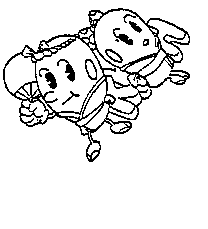  富士見町の夏祭り「富士見OKKOH」も今年で３９回目となり、開催日は７月３０日（土）に決定しました。会場は、ゆめひろば富士見、富士見グリーンカルチャーセンター一帯での開催となります。 うちわのご注文を承ります。ご協力できる範囲で結構でございます。よろしくお願い申し上げます。 次頁注文書にご記入の上、富士見町商工会までファクシミリでお申込みください。 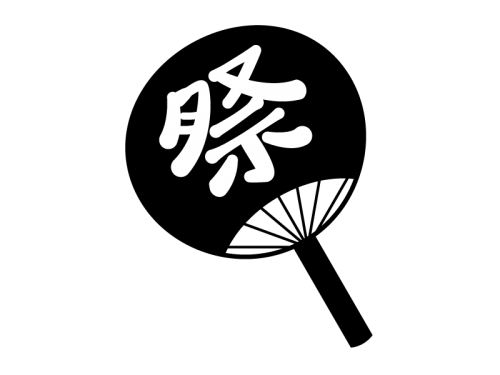 うちわ注文要綱価格 うちわ １本 １５０円（税込） ① 表にオッコーのキャラクター、裏面に祭りの由来と御社名が入ります。 ② ご注文は５０本単位でお願いします。 ③ 新規に申込まれる方は、版下作成代として３,０００円（税込）、修正を申し込まれる方は原版修正代として１,５００円（税込）いただきます。また、新規作成または修正する際の書体、デザインは裏面の通信欄に記入またはコピーを貼ってください。 ※ 版下が従来と同じで良い方は、通信欄の記入は不要です。 ④ 申込先 富士見町商工会青年部（fax0266-62-5644　・ tel0266-62-2373） ⑤ 申込期日 令和４年６月１３日（月） 富士見町商工会青年部第39回富士見OKKOHうちわ注文書申込先 富士見町商工会青年部 fax 0266-62-5644申込期日：６月１３日（月） 申込先：富士見町商工会青年部（fax０２６６-６２-５６４４） ＊ 青年部記入欄 青年部担当者名： ご注文数 本 50本単位でお願いいたします 支払金額 円 新規・修正　　　　　　　　　　　　　　　　円　　　　　　　　　　　　　　　　円支払合計　　　　　　　　　　　　　　　　円　　　　　　　　　　　　　　　　円ご依頼者名ご住所電話番号 ｆａｘ番号 